Operações Unitárias II – 3ª Lista de exercíciosProfa Milena Martelli TosiEx. 1: Qual o valor de D0 para uma cepa de C. botulinum, se o tempo de 1,2 min é requerido para uma redução de 99,999% na temperatura de 121,1oC. Calcule o tempo necessário para reduzir o número de esporos por um mínimo de 12 ciclos logarítmicos, na mesma temperatura.RESP: D121,1oC = 0,24 min; F121,1oC= 2,88 min.Ex. 2: Um processo térmico é fundamentado no valor de F0 de 3,9 min. Cada lata contém inicialmente 10 esporos de um microrganismo com o valor de D0 igual a 1,5 min e com valor de z de 11oC. Calcule a propabilidade de deterioração. Se a temperatura do processo fosse elevada de 5oC, mantendo o tempo de processamento de 3,9 min, qual seria a nova propabilidade de deterioração?RESP: 1 lata em 40. 1 lata em 2.511.886.Ex. 3: A partir dos dados de sobreviventes de suspensões de esporos de Bacillus stearothermophius na tabela a seguir, determinar:(i) estime o tempo de redução decimal (D) para cada temperatura;(ii) o parâmetro z;(iii) o valor de F0 necessário para alcançar uma probabilidade de deterioração no produto final de uma lata em 100.000, partindo de uma concentração inicial de esporos viáveis de 100 esporos/lata;(iv) mostre que o tempo de processo F0 recomendado também providencia um processo seguro contra botulismo (D0 = 0,20 min; valor de esterilização SV = 12), bem como um processo adequado de branqueamento sob as seguintes condições: D0 para a enzima igual a 0,5 min, com um mínimo de 99% de redução da atividade enzimática.RESP: D105oC = 148 min, D115oC: 7,3 min; D121oC = 1,6 min; z: 7,7 a 9,3oC; F0 = 11,3 min; F0 botulismo = 2,4 min; F0 enzima = 1 minObservação: Os valores de D foram aproximados, pois foram utilizados pontos da tabela, se for utilizada a curva com software, seriam mais precisos. Façam das duas formas!!Ex. 4: Concentram-se 10000 kg.h-1 de uma solução de sacarose de 10% até 30% em um evaporador, empregando-se vapor saturado 1,5 bar. A pressão absoluta no espaço de evaporação é de 0,132 bar. O coeficiente global de transferência de calor é estimado em 2000 W.m-2.K-1. A temperatura de alimentação é 30oC. Os calores específicos das soluções podem ser admitidos como independentes da temperatura e expressos por: CP= 4,186 – 0,025B, sendo B a concentração da solução em oBrix e CP em kJ.kg-1.K-1. Calcular o consumo de vapor e a área de transferência de calor necessária.RESP: mH = 7503 kg/h e A = 38,9 m2.Ex. 5: 	Suco clarificado é concentrado em um sistema de evaporação de triplo efeito de alimentação inversa. Emprega-se para aquecimento do primeiro efeito vapor saturado a 2 bar. A pressão de operação do terceiro efeito é de 25 kPa. Os coeficientes globais de transferência de calor são: U1 = 2800 W.m-2.K-1, U2 = 2400 W.m-2.K-1, U3 = 2000 W.m-2.K-1:(i) Estime a temperatura de ebulição em cada evaporador. Considere a mesma razão da taxa de transferência de calor pela área do trocador (q/A) para cada efeito e despreze as EPE.(ii) Se este sistema for utilizado para concentrar suco de laranja de 13% para 40% e o objetivo da fábrica for atingir uma vazão de suco concentrado (L) de 1500 kg/h. Determine a vazão de alimentação (mF) de suco “in natura”, e de vapor total a ser removido.(iii) Considerando as vazões de vapor de saída (mv) de cada efeito iguais, calcule as áreas dos efeitos 2 e 3.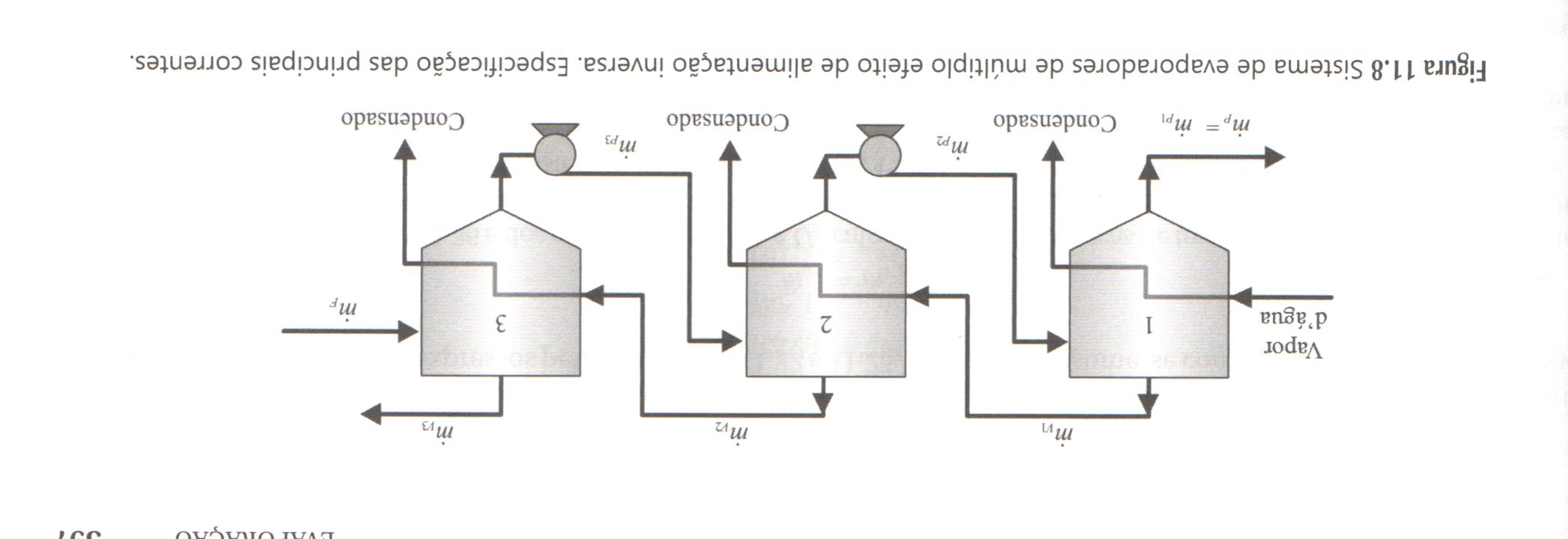 RESP: Teb1 = 104,6oC, Teb2: 86,5oC; Teb3= 64,7oC;  mF = 4615,4 kg/h; mv = 3115,4 kg/h  A2 = 14,86 m2; A3 = 15,17 m2Ex. 6: Repita o exercício anterior, considerando a elevação do ponto de ebulição (EPE) em todos os efeitos.T = 105oCT = 105oCT = 115oCT = 115oCT = 121oCT = 121oCt (min)Sobreviventes (UFC.g-1)t (min)Sobreviventes (UFC.g-1)t (min)Sobreviventes (UFC.g-1)609,10 x 10831,30 x 1091,331,10 x 109906,80 x 10859,20 x 1081,677,10 x 1081204,00 x 108103,30 x 10827,20 x 1081502,80 x 108151,10 x 10847,60 x 1071802,50 x 108202,70 x 10767,70 x 1063006,40 x 107308,40 x 10583,50 x 1053908,20 x 106451700103,62 x 1034801,32 x 1066020122,60 x 102